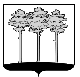 ГОРОДСКАЯ  ДУМА  ГОРОДА  ДИМИТРОВГРАДАУльяновской областиР Е Ш Е Н И Ег.Димитровград   28  июня  2017  года                                                                            №  65/774   .                                   О внесении изменений в Положение о порядке проведения конкурса на замещение должности Главы Администрациигорода Димитровграда Ульяновской областиРуководствуясь частью 3 статьи 43 Федерального закона от 06.10.2003  №131-ФЗ «Об общих принципах организации местного самоуправления в Российской Федерации», пунктом 34 части 2 статьи 26, частью 5 статьи 81 Устава муниципального образования «Город Димитровград» Ульяновской области, в целях приведения муниципальных нормативных правовых актов в соответствие с действующим законодательством, Городская Дума города Димитровграда Ульяновской области второго созыва решила:1. Внести изменения в Положение о порядке проведения конкурса на замещение должности Главы Администрации города Димитровграда Ульяновской области, утверждённое решением Городской Думы города Димитровграда Ульяновской области второго созыва 24.09.2014 №16/204:1.1. В статье 5:1.1.1. В абзаце втором части 1 статьи 5 слова «- Председателем Правительства» исключить;1.1.2. В подпункте 2.9 части 2 слово «кандидатов» заменить словом «претендентов»;1.1.3. В части 7 слово «претендентов» исключить;1.2. В части 2 статьи 6 цифры «90» заменить цифрами «30»;1.3. В статье 7:1.3.1. Пункт 1.7. части 1 изложить в редакции следующего содержания:«1.7.  Сведения об адресах сайтов и (или) страниц сайтов в информационно-телекоммуникационной сети «Интернет», на которых гражданин, претендующий на замещение должности Главы Администрации, размещал общедоступную информацию, а также данные, позволяющие их идентифицировать;»;1.3.2. Часть 2 изложить в редакции следующего содержания:«2. Претендент на замещение должности Главы Администрации города, представляет сведения о своих доходах, расходах, об имуществе и обязательствах имущественного характера, а также сведения о доходах, расходах, об имуществе и обязательствах имущественного характера своих супруги (супруга) и несовершеннолетних детей Губернатору Ульяновской области в порядке, установленном законом Ульяновской области.»;1.3.3. Дополнить частью 3 следующего содержания:«3. Лицо, изъявившее намерение участвовать в конкурсе, может представить иные документы, предусмотренные федеральными законами, указами Президента Российской Федерации и Постановлениями Правительства Российской Федерации.»;1.4.  В статье 8:1.4.1.  Пункт 3.3 части 3 исключить;1.4.2. Часть 4 исключить;1.5. В статье 9:1.5.1. В части 1 цифры «90» заменить цифрами «30»;1.5.2. В части 3 слово «пунктом» исключить.2. Установить, что настоящее решение подлежит официальному опубликованию и размещению в информационно - телекоммуникационной сети «Интернет» на официальном сайте Городской Думы города Димитровграда Ульяновской области (www.dumadgrad.ru). 3. Установить, что настоящее решение вступает в силу с 29 июня 2017 года. 4. Контроль исполнения настоящего решения возложить на комитет по социальной политике и местному самоуправлению (Терехов).Глава города ДимитровградаУльяновской области	                                                                           А.М.Кошаев